The defense can be prepared in advance or in a face-to-face encounter with the enemy in combat situations.  The defense must be stable and active, capable of repelling all weapons used by the enemy. Attack is to crush the enemy and the location is important in order to achieve the goals (objects).  It includes inflicting damage on the enemy by all available means, resolute attacks, violent intrusion of units into the enemy's combat regime, destruction and capture of manpower, weapons, equipment and designated areas (targets, ground objects).  ). A group (section) attack on a defending enemy directly when approaching correctly or moving inwards (suddenly, along the way).  The motorized artillery skillfully used its weapons, ground and engineering equipment, as well as obstacles and ditches, to occupy positions that inflicted heavy losses on the attacking enemy. has the ability to hold.  As a rule, he is on the defensive in the platoon enters, battalion reserve, combat guard, combat intelligence observation and ambush, part of their forces or may be part of the entire battalion (platoon) armor group. Motorized infantry group up to 200 m in front and up to 200 m inwards defends the base.  Motorcyclist group defense: the group's fighting order, the group's base and a firing system. The combat composition of the group depends on the task and location conditions is built.  As a rule, the sections of the motorcycle group are one in the trench.  The base of the motorcycle group from the position of sections, and at the disposal of infantry fighting vehicles fire extinguishers and firing positions.  The group's defensive firing system includes an assembled fire plot prepared at the front lines of the group's defense;  in front of the front line of defense, in the intervals, on the wings, and inside the defense, the anti-tank zone of the infantry fighting vehicle and all other firearms of the group are multi-layered;  prepared fire maneuvers of infantry fighting vehicles and other firearms prepared in dangerous directions. 1.2.  Soldier's obligations in battle.  A soldier's personal weapon and equipment.  Organizational structure of the motorcycle section, solution combat missions, its weapons and capabilities Each soldier:  The combat missions of the group, its section (tank) and itself to know; Against enemy tanks, other armored vehicles and tanks the combat capabilities of the tools, their strengths and weaknesses, especially to know the weakest point; Constantly the volume and order of equipping of fortifications to track down, find the enemy in time and immediately report it to notify the commander; Determination and fearlessness in attack, strong defense and to be diligent, to destroy the enemy by all means and means, to show perseverance, ingenuity in battle, to help one's comrade;   Protection from the ground, individual protective equipment and the machineW skillful use of features;  trenches and shelters quickly to know how to equip, to mask, to remove obstacles and access to contaminated areas, installation of anti-tank mines and to know how to extract;  be able to carry out special processing; recognize the enemy in the air and its planes, helicopters and to know how to open fire on other targets, most of them to know the weak parts; Protect your commander in battle if he is injured or killed to take command of the unit without fear;  not to leave the place of battle without the permission of the commander, injury or radioactive toxins, bacterial (biological) to themselves and to each other in the event of damage by firearms and ammunition take relief measures and continue to perform the task to reach;  if ordered to go to a medical facility, personal to take up arms;  when it is not possible to go to a medical point, with a gun crawl to a shelter and wait for paramedics;  to monitor the consumption of ammunition, BMP and tank fuel; timely notify the commander of ammunition and fuel stocks;  BMP (BÒR), take measures to repair them when the tank breaks down have to seeList of used literature:Ò.  Hakimov. International humanitarian law.  Study guide.  Ò., Ghafur Ghulam Publishing House of Literature and Art, 2001.F.A.  Abdullayev, E.X.  Rasulev, A.R.  Rakhmonov. The right to armed conflict.  Ò., «Justice», 2001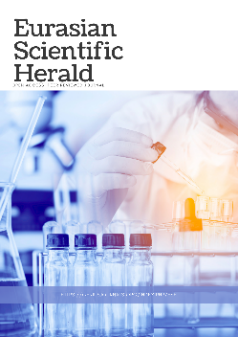 Raise the awareness of military personnel about combat and combat readinessAbdullaev Baxriddin Tojalievich.Abdullaev Baxriddin Tojalievich.FarDu Military Education Faculty Methodologypreparation cycle teacherABSTRACTThe main types of general warfare are defense and attack. Defense is the ability to repel an enemy   attack, to damage it, and to defend oneself to create the conditions for our troops to attack intentionally or forcibly.The main types of general warfare are defense and attack. Defense is the ability to repel an enemy   attack, to damage it, and to defend oneself to create the conditions for our troops to attack intentionally or forcibly.Keywords:Keywords:Defense, Battle, Combat Situation, Activism